DRUŽBA – ODGOVORI NA PRAŠANJAOpiši burjo.Burja je močan, mrzel veter, ki v sunkih piha prek visokih kraških planot iz notranjosti Slovenije.Na kratko zapiši značilnosti vsake od primorskih  pokrajin v notranjosti (Kras, Vipavska dolina, Goriška Brda, Brkini.KRAS – slabi pogoji za življenje, malo vode in zemlje, reja drobnice (Ovce in koze), njive v vrtačah, pokrajino zarašča gozd, prebivalci zaposleni v storitvenih dejavnostih in industriji (Sežana).VIPAVSKA DOLINA – ob reki Vipavi ugodni pogoji za kmetijstvo – poljedelstvo. Gričevja na jugu primerna za vinogradništvo in sadjarstvo. Industrijska središči: Ajdovščina in Nova Gorica (mlado mesto).GORIŠKA BRDA – pomembni dejavnosti Bricev sta vinogradništvo in sadjarstvo (češnja), Pridelujejo tudi breskve, marelice, hruške, slive, kivi in fige. Naselja na slemenih.BRKINI – Brkini so najvišja primorska pokrajina, zato so vplivi morja tu najmanjši. Tudi dolino Reke štejemo k primorskemu svetu. Kmetijstvo je usmerjeno v živinorejo in sadjarstvo, nekaj je tudi vinogradništva, večina ljudi pa je zaposlena v drugih dejavnostih (Ilirska Bistrica).Poišči in zapiši ali nalepi podatke o značilnostih primorskih pokrajin v notranjosti – lipicanci, Škocjanske jame, praznik češenj,.. 		 ..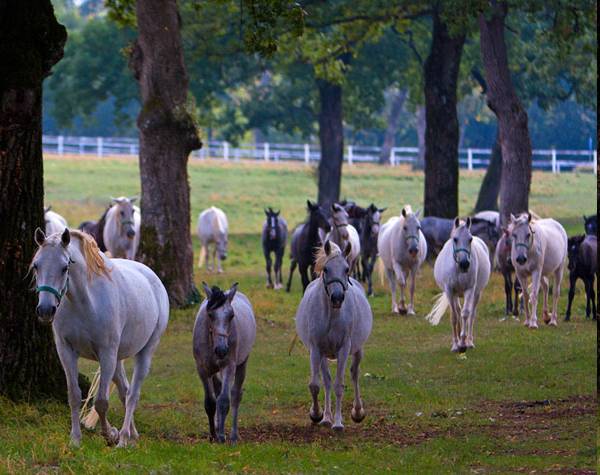 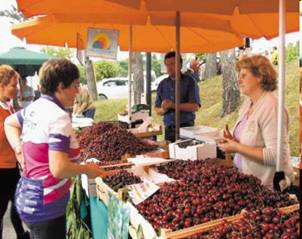 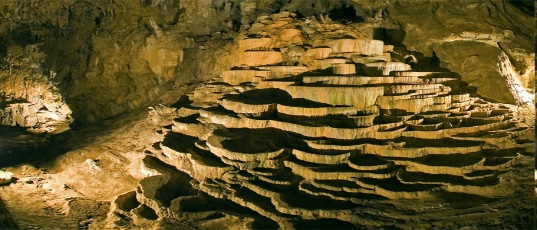 Opiši razliko med Krasom in krasom. Beseda Kras, pisana z veliko začetnico, je ime planote.Beseda kras, pisana z malo začetnico, pa pomeni površje s kraškimi pojavi.